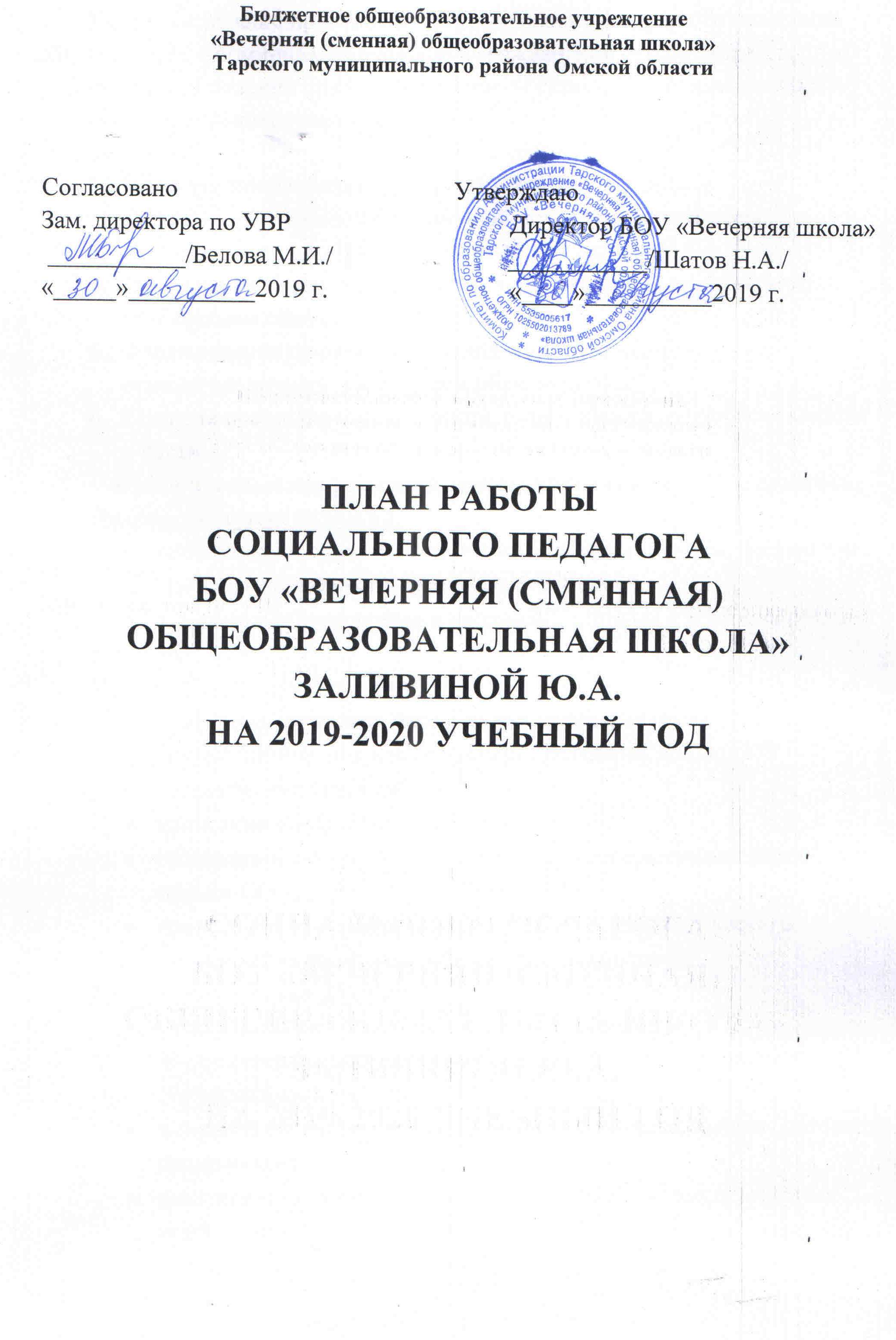 Цель: воспитание правовой культуры и законопослушного поведения обучающихся, формирование установки гражданской ответственности, уважения и соблюдения прав, цивилизованных способов решения споров, профилактика правонарушений.Задачи:Формирование чувства ответственности обучающихся;Формирование активной жизненной позиции обучающихся;Формирование правовой культуры обучающихся;Формирование социальных установок, которые не противоречат требованиям социально-правовых норм;Формирование правового сознания, когда уважение к праву становится личным убеждением обучающегося;Развитие представления о доброте, порядочности, о вопросах морали и чести.Приоритетные направления деятельности социального педагогаДиагностическая функция:установление причины изменений в поведении детей, подростков, причины социального неблагополучия семей;выявление обучающихся и их семей, склонных к противоправным действиям.Просветительская функция:проведение классных часов, индивидуальных бесед с обучающимися, по ознакомлению с основами законов РФ;составление планов работы;написание статистических отчётов;составление отчётов по КДН и ЗП по несовершеннолетним и семьям СОП;проведение правового, психологического, педагогического просвещения родителей, обучающихся, учителей.Профилактическая функция:организация системы профилактических мер по предупрежедениюдевиантного и делинквентного поведения обучающихся и их семей;забота об обеспечении положительного эмоционального состояния школьников;оказание помощи обучающимся в разрешении межличностных конфликтов;включение обучающихся в различные виды продуктивной деятельности с учётом психолого-педагогических требований к ней;взаимодействие с органами социальной защиты, правоохранительными органами.Консультативная функция:консультирование родителей, педагогов, классных руководителей по решению социально-педагогических проблем ребёнка:предоставление рекомендаций обучающимся по устранению конфликтных ситуаций;социально-педагогическое консультирование обучающихся, оказавшихся в сложной жизненной ситуации.Методическая функция:составление планов работы;написание статистических отчётов;составление отчётов по КДН по несовершеннолетним и семьям СОП;составление социального паспорта образовательного учреждения.Прогнозируемые результаты:Реализация планов работы социального педагога по воспитанию правосознания и формирования законопослушного поведения обучающихся призвана способствовать формированию у школьников правовой культуры. В результате работы обучающиеся должны:обладать системой знаний в области прав и законов, уметь пользоваться этими знаниями;уважать права других граждан, соблюдать закон;строить свою жизнь по законам морали и государства;осознавать нравственные ценности жизни: честность, долг, честь, ответственность, справедливость, правдивость.План работы социального педагога на 2019-2020 учебный годНаправление работыНазвание мероприятияСрок проведения	УчастникиОрганизационноеСоставление плана работы социального педагога.Изучение нормативных документов. Анализ личных дел обучающихся.Формирование банка данных на обучающихся БОУ «Вечерняя школа» и их семьи.Привлечение подростков «группы риска» к участию в общешкольных мероприятиях.Участие в заседаниях, совещаниях, педагогических советах.Работа по запросам образовательных учреждений города, ОМВД России по Тарскому району, ПДН, КДН и ЗП, учащихся, родителей, учителей.Статистическая отчётность по обучающимся, состоящих на всех видах учёта. Отчёт по работе с семьями СОП.Информирование педагогов и администрации БОУ «Вечерняя школа» о постановке несовершеннолетних на учёт.Содействие в трудоустройстве обучающихся в летний период. Организация досуга.Анализ социально педагогической и профилактической работы БОУ «Вечерняя школа» за прошедший учебный год.АвгустАвгуст и в течение уч.годаСентябрь-октябрь, январь-февраль.В течение года.Сентябрь и в течение уч. года.Ежемесячно.В течение года.Ежеквартально.В течение годаМай-июньКонец маяОбучающиеся и родители 6-11 классов.Подростки «группы риска» с 6 по 11 класс.Педагогический коллективСпециалисты служб профилактики.Специалисты служб профилактики.Социальный педагог.Социальный педагог.Администрация.Социальный педагог. Родители обучающихся.Социально-педагогическая диагностикаДиагностика вновь прибывших детей. Выявление семей «группы риска».Диагностика адаптации вновь прибывших учащихся к условиям БОУ «Вечерняя школа».Диагностика социальной среды обучающихся (семья, интересы, потребности)Диагностика познавательных интересов, потребностей, склонностей подростка.Работа по профориентации. Методика Голланда, методика «Ориентация».Работа по профориентации. Методика «Способности школьника», методика «Ориентация».Диагностика подготовки выпускников к ГИА. Сентябрь и в течение года.НоябрьНоябрьДекабрьЯнварьФевральАпрельВновь прибывшие учащиеся 6-11 классов.Обучающиеся 6-9 классовОбучающиеся 6-11 классовОбучающиеся 11 классовОбучающиеся 9 классаОбучающиеся 9-11 классовСоциально-педагогическая профилактикаВыступление по запросам классных руководителей на родительских собраниях, педагогических советах.Проведение заседаний Совета профилактикиРазработка и реализация МПР с несовершеннолетними, состоящими на учёте в КДН и ЗП.Проведение профилактических бесед по правовому просвещению подростков.Проведение профилактических мероприятий совместно с инспектором ПДН и специалистами других служб.Профилактическая работа с подростками, склонными к совершению правонарушений.Профилактические мероприятия, направленные на формирование ЗОЖ подростков.В течение года. По запросу.Не более 4 раз в год (по мере необходимости)В течение годаСогласно отдельному плануСогласно отдельному плануВ течение годаСогласно отдельному плануКлассные руководители. Родители.Обучающиеся, родители, члены Совета профилактикиСпециалисты служб профилактики. Социальный педагог.Обучающиеся 6-11 классовОбучающиеся 6-11 классов. Подростки, состоящие на учёте в ПДН.Подростки, состоящие на учёте в ПДН, КДН и ЗП.Социально-педагогическое консультированиеИндивидуальные консультации для педагогов, родителей, обучающихся.Индивидуальные консультации семей, в которых подростки состоят на учёте в ПДН, КДН и ЗП.Плановый инструктаж педагогов по вопросу помощи в адаптации вновь прибывших обучающихся. Индивидуальные беседы с каждым обучающимся с целью выявления проблем в семье, учёбе.индивидуальные профконсультации по результатам профдиагностики.В течение годаВ течение годаСентябрь и в течение года.В течение года.ФевральПедагоги, родители, обучающиеся.РодителиКлассные руководители. Учителя  -предметники.Обучающиеся 6-11 классовОбучающиеся 9-11 классовРабота с родителямиИндивидуальные беседы.Посещение семей «группы риска», неблагополучных семей, многодетных с целью обследования жилищно-бытовых условий.Рейды по неблагополучным семьям.Рейды по неблагополучным семьям, в которых подростки нерегулярно посещают занятия, совместно с инспектором ПДН.Контрольное обследование социально-бытовых условий опекаемых детей.Приглашение родителей трудных учащихся на заседание Совета профилактики.В течение годаВ течение годаЕжемесячно1 раз в полугодие.ноябрь, майВ течение годаРодители.Совместно с классными руководителямиАдминистрация.Социальный педагог.администрация. Социальный педагог. Инспектор ПДН.Обучающиеся, находящиеся под опекойРодители. Администрация.Работа с учащимися «группы риска»Работа с опаздывающими учащимися и выяснение причин их отсутствия.Изучение индивидуально-личностных особенностей подростков «группы риска»Изучение социально-бытовых условий жизни подростков.Индивидуальная работа с трудными подростками и семьями по разбору возникающих проблемных ситуаций.Работа с обучающимися, имеющими низкую мотивацию к учёбе, направленную на обеспечение непрерывности в обучении.Посещение семей обучающихся. Составление актов обследования условий проживания.Осуществление контроля за посещаемостью и успеваемостью обучающихся, склонных к правонарушениям.ЕжедневноОктябрьВ течение годаЕжедневноВ течение года1 раз в кварталВ течение годаОпаздывающие учащиесяПодростки «группы риска»Подростки «группы риска»Подростки «группы риска»Подростки, имеющие низкую мотивацию к учёбе.Семьи СОППодростки, склонные к совершению правонарушений.